1.    2.          3.          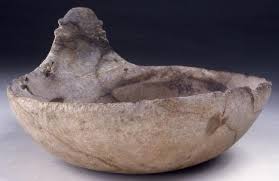 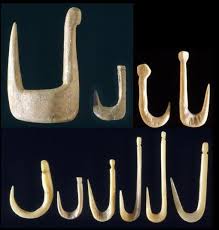 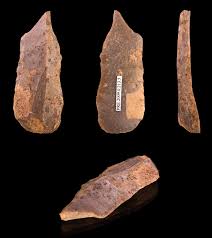 4.     5.    6. 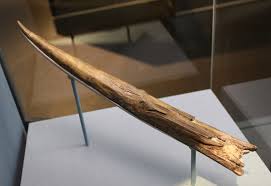 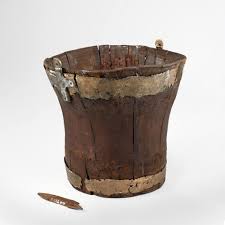 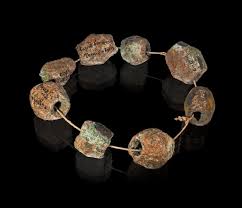 What do you think this artefact is?What do you think it is made from? Who do you think would have used  this artefact?1.2.3.4.5.6.